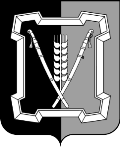 АДМИНИСТРАЦИЯ  КУРСКОГО  МУНИЦИПАЛЬНОГО  ОКРУГАСТАВРОПОЛЬСКОГО КРАЯП О С Т А Н О В Л Е Н И Е07 сентября 2021 г.                         ст-ца Курская                                      № 1043О координационном совете по развитию малого и среднего предпринима-тельства при администрации Курского муниципального округа Ставропольс-кого краяВ соответствии с Федеральными законами от 06 октября 2003 г.           № 131-ФЗ «Об общих принципах организации местного самоуправления в Российской Федерации», от 24 июля 2007 г. № 209-ФЗ «О развитии малого и среднего предпринимательства в Российской Федерации», Законом Ставропольского края от 15 октября 2008 г. № 61-кз «О развитии и поддержке малого и среднего предпринимательства», Уставом Курского муниципального округа Ставропольского края администрация Курского муниципального округа Ставропольского краяПОСТАНОВЛЯЕТ:1. Образовать координационный совет по развитию малого и среднего предпринимательства при администрации Курского муниципального округа Ставропольского края.2. Утвердить прилагаемые:2.1. Положение о координационном совете по развитию малого и среднего предпринимательства при администрации Курского муниципаль-ного округа Ставропольского края.2.2. Состав координационного совета по развитию малого и среднего предпринимательства при администрации Курского муниципального округа Ставропольского края.3. Упразднить совет по поддержке малого предпринимательства в Курском районе, образованный постановлением главы администрации Курского муниципального района Ставропольского края от 28 апреля 2005 г. № 75.4. Признать утратившими силу:постановление главы администрации Курского муниципального района Ставропольского края от 28 апреля 2005 г. № 75 «О совете по поддержке малого предпринимательства в Курском районе»;2постановления администрации Курского муниципального района Ставропольского края:от 05 февраля 2009 г. № 34 «О внесении изменения в постановление главы администрации Курского муниципального района от 27.04.2005 г.      № 75 «О совете по поддержке малого предпринимательства в Курском районе»;от 03 июня 2020 г. № 327 «О внесении изменений в состав Совета по поддержке малого и среднего предпринимательства, образованного постановлением главы администрации Курского муниципального района Ставропольского края от 28 апреля 2005 г. № 75».5. Отделу по организационным и общим вопросам администрации Курского муниципального округа Ставропольского края официально обнаро-довать настоящее постановление на официальном сайте администрации Курского муниципального округа Ставропольского края в информацион-   но-телекоммуникационной сети «Интернет».6. Настоящее постановление вступает в силу со дня его официального обнародования на официальном сайте администрации Курского муници-пального округа Ставропольского края в информационно-телекоммуника-ционной сети «Интернет». ПОЛОЖЕНИЕо координационном совете по развитию малого и среднего предприниматель-ства при администрации Курского муниципального округа Ставропольского краяI. ОБЩИЕ ПОЛОЖЕНИЯ1. Координационный совет по развитию малого и среднего предприни-мательства при  администрации  Курского муниципального округа Ставропо-льского края (далее - координационный совет) является коллегиальным, совещательным и консультативным органом при администрации Курского муниципального округа Ставропольского края (далее - администрация).Координационный совет осуществляет свою деятельность на общественных началах.2. Координационный совет в своей деятельности руководствуется Конституцией Российской Федерации, федеральными законами, другими нормативными правовыми актами Российской Федерации, нормативными правовыми актами Ставропольского края, муниципальными правовыми актами Курского муниципального округа Ставропольского края, а также настоящим Положением.3. Решения координационного совета, принимаемые в соответствии с его компетенцией, носят рекомендательный характер.II. ОСНОВНЫЕ ЗАДАЧИ КООРДИНАЦИОННОГО СОВЕТА4. Основными задачами координационного совета являются:1) привлечение субъектов малого и среднего предпринимательства Курского муниципального округа Ставропольского края (далее - Курский муниципальный округ) к выработке и реализации государственной политики в области развития малого и среднего предпринимательства в Курском муниципальном округе;2) выдвижение и поддержка инициатив, направленных на реализацию государственной политики в области развития малого и среднего предпринимательства в Курском муниципальном округе;3) проведение общественной экспертизы проектов муниципальных правовых актов администрации, регулирующих развитие малого и среднего предпринимательства в Курском муниципальном округе; 4) привлечение граждан, общественных объединений к обсуждению вопросов, касающихся реализации права граждан на предпринимательскую деятельность, и выработке по данным вопросам рекомендаций.III. ОСНОВНЫЕ ФУНКЦИИ КООРДИНАЦИОННОГО СОВЕТА5. Основными функциями координационного совета являются:21) разработка предложений по реализации и совершенствованию государственной политики в области развития малого и среднего предпринимательства в Курском муниципальном округе;2) разработка предложений по устранению административных барьеров, препятствующих развитию малого и среднего предпринима-тельства в Курском муниципальном округе;3) участие в установленном порядке в подготовке проектов муниципальных правовых актов администрации по вопросам развития малого и среднего предпринимательства в Курском муниципальном округе;4) содействие в разработке муниципальных программ (подпрограмм муниципальных программ) Курского муниципального округа, содержащих мероприятия, направленные на развитие малого и среднего предпринима-тельства;5) проведение анализа ситуации, складывающейся в области развития малого и среднего предпринимательства в Курском муниципальном округе;6) обобщение и распространение положительного опыта деятельности субъектов малого и среднего предпринимательства в Курском муниципаль-ном округе.IV. ПРАВА КООРДИНАЦИОННОГО СОВЕТА6. Координационный совет для осуществления возложенных на него функций имеет право:1) запрашивать и получать в установленном порядке от структурных подразделений и территориальных органов администрации и иных организаций информацию, необходимую для осуществления деятельности координационного совета;2) направлять предложения и решения координационного совета структурным подразделениям и территориальным органам администрации и иным организациям с целью выработки согласованных решений по проблемам развития малого и среднего предпринимательства в Курском муниципальном округе;3) приглашать в установленном порядке на свои заседания представи-телей структурных подразделений и территориальных органов админист-рации и иных организаций;4) формировать по основным вопросам своей деятельности, постоянно действующие комиссии и временные рабочие группы из числа членов координационного совета, а также в случае необходимости привлекать к работе специалистов, не входящих в состав координационного совета.V. СОСТАВ КООРДИНАЦИОННОГО СОВЕТА7. Координационный совет состоит из председателя координационного совета, заместителя председателя координационного совета, секретаря координационного совета и членов координационного совета.8. Состав координационного совета утверждается постановлением администрации.39. Председатель координационного совета осуществляет общее руково-дство деятельностью координационного совета, утверждает планы работы координационного совета, созывает заседания и председательствует на них, дает поручения членам координационного совета, подписывает от имени координационного совета все документы, связанные с его деятельностью.10. В случае отсутствия председателя координационного совета его обязанности исполняет заместитель председателя координационного совета по его поручению.11. Секретарь координационного совета:1) обеспечивает разработку проектов планов работы координа-ционного совета;2) составляет проект повестки дня заседаний  координационного совета, организует подготовку материалов к заседаниям координационного совета, а также проектов его решений;3) информирует членов координационного совета о месте, времени проведения и повестке дня очередного заседания координационного совета, обеспечивает их необходимыми справочными и информационными материалами;4) обеспечивает оформление протоколов заседаний координационного совета;5) рассылает решения координационного совета его членам  и заинтересованным организациям.12. Члены координационного совета вносят предложения по плану работы координационного совета, повестке дня его заседаний и порядку обсуждения вопросов, участвуют в подготовке материалов к заседаниям координационного совета, а также проектов его решений.VI. ОРГАНИЗАЦИЯ РАБОТЫ КООРДИНАЦИОННОГО СОВЕТА13. Деятельность координационного совета осуществляется по утверж-денному председателем координационного совета плану и в соответствии с регламентом работы, утверждаемым координационным советом самостоя-тельно.14. Основной формой работы координационного совета является заседание координационного совета. Заседания координационного совета проводятся по мере необходимости, но не реже одного раза в год.15. Заседания координационного совета проводятся очно  или  по реше-нию председателя  координационного  совета  могут  проводиться  в дистан-ционной форме с использованием технических средств информационных систем, в том числе в режиме видеоконференции (далее - дистанционное заседание координационного совета). Результаты подсчета голосов по вопросам повестки дня дистанционного заседания координационного совета оглашаются председательствующим на дистанционном заседании координа-ционного совета.16. В случае необходимости по решению председателя координацион-ного совета могут проводиться внеочередные заседания координационного совета.417. Члены координационного совета участвуют в его работе лично.18. Заседание координационного совета считается правомочным, если на нем присутствует не менее половины членов координационного совета.19. Решение координационного совета считается принятым, если за него проголосовало более половины присутствующих на его заседании членов координационного совета. В случае равенства голосов присутствую-щих на заседании координационного совета членов координационного совета голос председательствующего на заседании координационного совета являе-тся решающим.20. Решения координационного совета оформляются протоколами, которые подписываются председательствующим на заседании координацио-нного совета и секретарем координационного совета.21.  Организационно-техническое обеспечение деятельности  координа-ционного совета осуществляет отдел экономического развития адми-нистрации.Заместитель главы администрацииКурского муниципального округа Ставропольского края                                                                   О.В.БогаевскаяСОСТАВкоординационного совета по развитию малого и среднего предпринимательства при администрации Курского муниципального округа Ставропольского края2Заместитель главы администрацииКурского муниципального округа Ставропольского края                                                                   О.В.БогаевскаяГлава Курскогомуниципального округа                                  Ставропольского краяС.И.Калашников             УТВЕРЖДЕНОпостановлением администрацииКурского муниципального округаСтавропольского краяот 07 сентября 2021 г.  № 1043УТВЕРЖДЕНпостановлением администрацииКурского муниципального округаСтавропольского краяот 07 сентября 2021 г.  № 1043Сидоренко ОксанаНиколаевназаместитель главы администрации Курского муниципального округа Ставропольского края, председатель координационного советаШпитько ВиталийВалерьевичначальник отдела экономического развития администрации Курского муниципального округа Ставропольского края, заместитель председателя координационного советаВощанова Галина Владимировнаглавный специалист отдела экономического развития администрации Курского  муниципа-льного округа Ставропольского края,  секре-тарь координационного советаЧЛЕНЫ КООРДИНАЦИОННОГО СОВЕТА:ЧЛЕНЫ КООРДИНАЦИОННОГО СОВЕТА:Атанасов Евгений Станиславовичзаведующий сектором архитектуры и градост-роительства - главный архитектор отдела муниципального хозяйства, архитектуры и градостроительства   администрации Курского муниципального округа Ставропольского краяГригоревская Татьяна Алексеевнаглавный специалист отдела экономического развития администрации Курского муници-пального округа Ставропольского краяДавыдова Алла Георгиевнастарший государственный налоговый инспек-тор отдела учета и работы с налогоплатель-щиками Межрайонной инспекции Федераль-ной налоговой службы России № 1 по Ставро-польскому краю (по согласованию)Долгополова Наталья Ивановнаисполняющий обязанности  директора госу-дарственного казенного учреждения «Центр занятости населения Курского района» (по согласованию)Епанян НадеждаВикторовнаиндивидуальный предприниматель (по согла-сованию)Кобин Виталий Николаевичначальник отдела правового и кадрового обес-печения администрации Курского муници-пального округа Ставропольского краяМишина Елена Владимировнаначальник Финансового управления адми-нистрации Курского муниципального округа Ставропольского краяПушкарева Наталья Алексеевнаинспектор группы исполнения администра-тивного законодательства Отдела Минис-терства внутренних дел Российской Федера-ции по Курскому району (по согласованию)Хлебников ВиталийЛеонтьевичначальник отдела имущественных и земель-ных отношений администрации Курского муниципального округа Ставропольского края